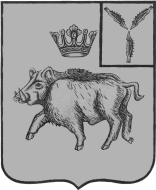 АДМИНИСТРАЦИЯБОЛЬШЕОЗЕРСКОГО МУНИЦИПАЛЬНОГО ОБРАЗОВАНИЯБАЛТАЙСКОГО МУНИЦИПАЛЬНОГО РАЙОНА САРАТОВСКОЙ ОБЛАСТИПОСТАНОВЛЕНИЕот 10.09.2019 № 54 c.Б-ОзеркиО внесении изменений в постановление администрации Большеозерского муниципального образования от 03.07.2019 № 34 «Об утверждении Положения о порядке подготовки концессионных соглашений, реализуемых в отношении муниципального имущества Большеозерского муниципального образования Балтайского муниципального района Саратовской области»В соответствии Федеральным законом от 02.08.2019 № 295-ФЗ "О внесении изменения в статью 78 Бюджетного кодекса Российской Федерации", руководствуясь статьей 33 Устава Большеозерского муниципального образования, ПОСТАНОВЛЯЮ:      1.Внести в постановление администрации Большеозерского муниципального образования от 03.07.2019 № 34 «Об утверждении Положения о порядке подготовки концессионных соглашений, реализуемых в отношении муниципального имущества Большеозерского муниципального образования Балтайского муниципального района Саратовской области» следующее изменение:1.1. В приложении к постановлению:1) Раздел 1 дополнить пунктом 1.13 следующего содержания:«1.13. При осуществлении подготовки концессионных соглашений необходимо так же учитывать нормы, прописанные Федеральным законом от 02.08.2019 № 295-ФЗ «О внесении изменения в статью 78 Бюджетного кодекса Российской Федерации».».2.Настоящее постановление вступает в силу со дня его обнародования.3.Контроль за исполнением настоящего постановления оставляю за собой.Глава Большеозерскогомуниципального образования                                                     С.А.Сибирев